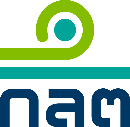 ข้อมูลสำคัญที่ผู้ร้องเรียนควรทราบก่อนกรอกข้อมูลในแบบร้องเรียนสอบถามข้อมูลเพิ่มเติมได้ที่ ศูนย์บริการประชาชน ก.ล.ต.โทร. 1207 กด 2 e-mail : complaint@sec.or.th สำนักงานคณะกรรมการกำกับหลักทรัพย์และตลาดหลักทรัพย์ (“สำนักงาน ก.ล.ต.”) คำนึงถึงความสำคัญของข้อมูลและเคารพสิทธิความเป็นส่วนตัวของท่าน จึงขอให้ท่านอ่านและทำความเข้าใจนโยบายการคุ้มครองข้อมูลส่วนบุคคล (https://market.sec.or.th/DATAPRIVACY/05-POLICY-INTERNAL-WEB.HTML) โดยสำนักงาน ก.ล.ต. จะประมวลผลข้อมูลส่วนบุคคลของท่านเพื่อแจ้งรายละเอียดและการดำเนินการต่าง ๆ ที่เกี่ยวข้องกับการพิจารณาเรื่องร้องเรียนหรือการบริการสอบถามข้อมูลเท่านั้น ซึ่งเป็นไปตามฐานภารกิจของรัฐ (Public Task)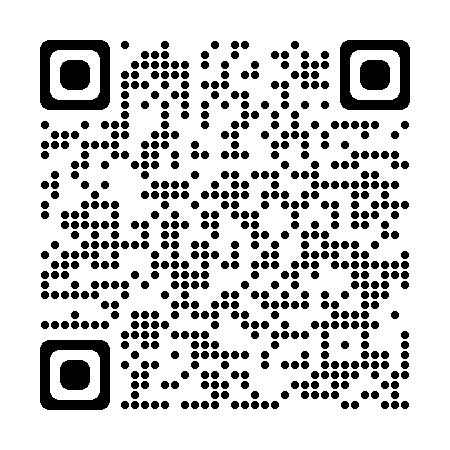 (สำหรับผู้ร้องเรียนเก็บไว้)แบบร้องเรียนการให้ข้อมูลที่ชัดเจนและเอกสารที่ครบถ้วน จะเป็นประโยชน์อย่างยิ่งต่อการดำเนินการกับข้อร้องเรียนของท่านข้อมูลของผู้ร้องเรียนชื่อ :     นาย	    นาง	    นางสาว ………………………………………….. นามสกุล ……………………..………………………เลขที่บัตรประชาชน/Passport ID : ……………………………………………….…………..……..…………………………………เพศ :     ชาย      หญิง อายุ : …………….. สัญชาติ : ……………..……….. e-mail  : ……………………..……………….เบอร์โทรศัพท์ : ………………………….… เบอร์โทรศัพท์มือถือ : …………….…………… โทรสาร : ………..….………….สถานที่ติดต่อได้ : …………………………………………………………………………………………..…………………………………..………………………………………………………………………………………………………………..……………..………………………………………………………………………………………………………………………….……ข้อมูลของผู้ถูกร้องเรียนชื่อ :      นิติบุคคล       บุคคล ………………………………………………………………………………..……………………….…วัตถุประสงค์ที่ต้องการให้ ก.ล.ต. ดำเนินการ ………………………………………………………………………………………...……………………………………………….……………………………………………………………………………..………………………...…………………………………………………………….………………………………………………………..………………………………...ร้องเรียนเรื่อง (โปรดคลิกเลือกหัวข้อหลัก และหัวข้อย่อยที่ท่านประสงค์จะร้องเรียน โดยท่านสามารถเลือกได้มากกว่า 1 หัวข้อ)การกระทำอันไม่เป็นธรรม	การใช้ประโยชน์จากข้อมูลภายใน	การสร้างราคาหลักทรัพย์	การบอกกล่าวข้อมูลเท็จ หรือทำให้ผู้อื่นสำคัญผิดในข้อเท็จจริง	การแพร่ข่าวว่าหลักทรัพย์จะสูงขึ้นหรือลดลง	การแพร่ข่าวอันเป็นเท็จให้เลื่องลือการออกและเสนอขายหลักทรัพย์	การเสนอขายต่อประชาชนครั้งแรก (Initial Public Offering - IPO)	การเสนอขายต่อประชาชนทั่วไป (Public Offering - PO)	การเสนอขายต่อบุคคลในวงจำกัด (Private Placement - PP)	การเสนอขายให้แก่ผู้ถือหุ้นของบริษัทตามสัดส่วนการถือหุ้น (Rights Offering –RO)	อื่น ๆ ระบุ ……………………………………………………………………………………………………………………….บริษัทจดทะเบียน	การเปิดเผยข้อมูลไม่เพียงพอ/ไม่ถูกต้อง	ไม่ได้รับความเป็นธรรมในการจัดสรรหุ้น	ผู้บริหาร/กรรมการทุจริต	อื่น ๆ ระบุ……………………………………………………………………………………………………………………….บริษัทหลักทรัพย์/บริษัทหลักทรัพย์จัดการกองทุน/กองทุนรวม	การเปิดเผยข้อมูลไม่เพียงพอ/ ไม่ถูกต้อง	ระบบงานไม่มีประสิทธิภาพ	อื่น ๆ ระบุ……………………………………………………………………………………………………..……………….ผู้แนะนำการลงทุน	ซื้อขายในบัญชีของลูกค้าจนได้รับความเสียหาย	สั่งซื้อขายหลักทรัพย์ไม่ตรงตามคำสั่งลูกค้า	ชักชวนให้ซื้อขายหลักทรัพย์ทำให้ได้รับความเสียหาย	อื่น ๆ ระบุ…………………………………………………………………………….……………………………………….อื่น ๆ ระบุ …………………………………………………………………………………………………………………………….….. ประวัติการร้องเรียนของผู้ร้องเรียนไม่เคยร้องเรียนเรื่องนี้ต่อ ก.ล.ต. มาก่อนเคยร้องเรียนเรื่องนี้ต่อ ก.ล.ต. แล้ว เมื่อวันที่ ….../….../…...	    จำไม่ได้     	ยังไม่ได้รับการตอบกลับได้รับการตอบกลับแล้วเคยร้องเรียนเรื่องนี้ต่อหน่วยงานอื่น ได้แก่ ……………………………………………………………………………………รายละเอียดของเรื่องร้องเรียน…………………………………………………………………………………………………………………………………………………………..…………………………………………………………………………………………………………………………………………………………..…………………………………………………………………………………………………………………………………………………………..…………………………………………………………………………………………………………………………………………………………..…………………………………………………………………………………………………………………………………………………………..…………………………………………………………………………………………………………………………………………………………..…………………………………………………………………………………………………………………………………………………………..…………………………………………………………………………………………………………………………………………………………..…………………………………………………………………………………………………………………………………………………………..…………………………………………………………………………………………………………………………………………………………..…………………………………………………………………………………………………………………………………………………………..…………………………………………………………………………………………………………………………………………………………..…………………………………………………………………………………………………………………………………………………………..…………………………………………………………………………………………………………………………………………………………..…………………………………………………………………………………………………………………………………………………………..…………………………………………………………………………………………………………………………………………………………..…………………………………………………………………………………………………………………………………………………………..……….………………..……………...							  (				)								      ผู้ร้องเรียน								วันที่ ….../….../…...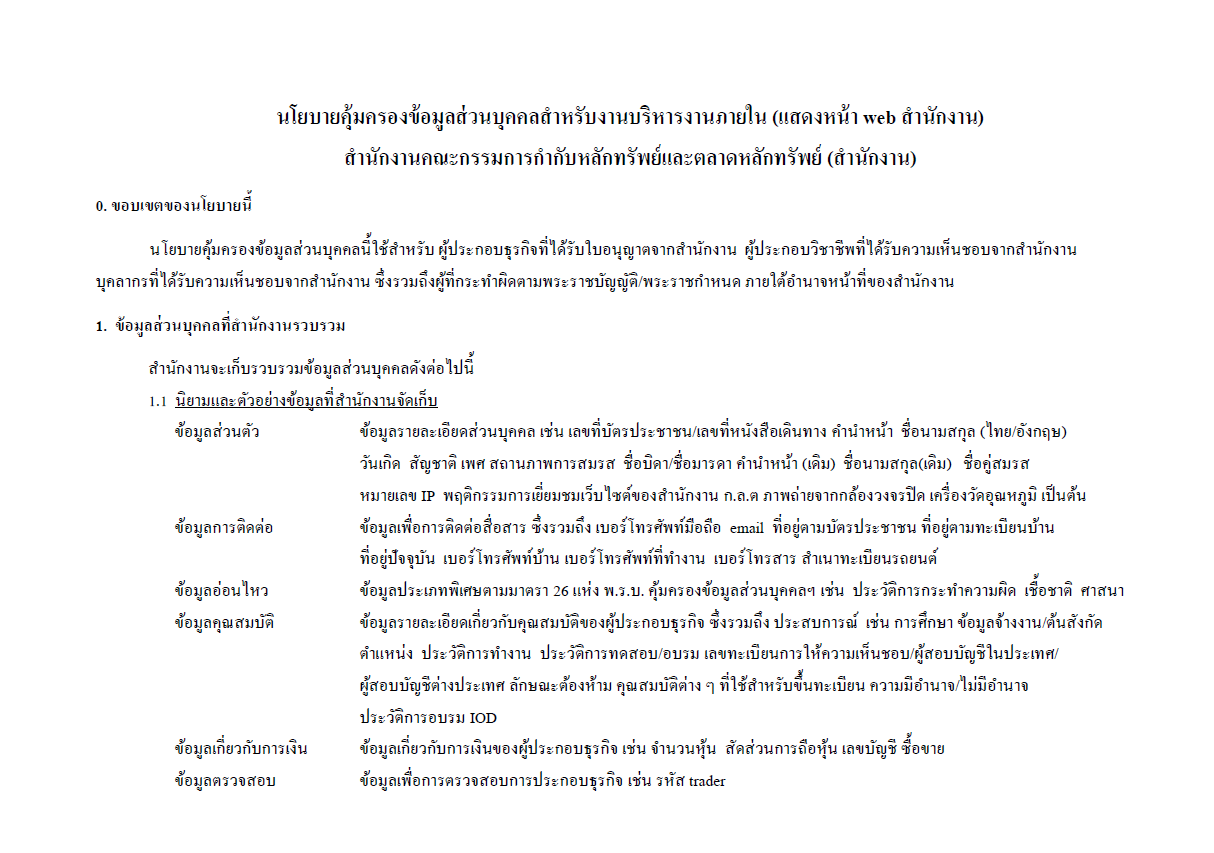 (สำหรับผู้ร้องเรียนเก็บไว้)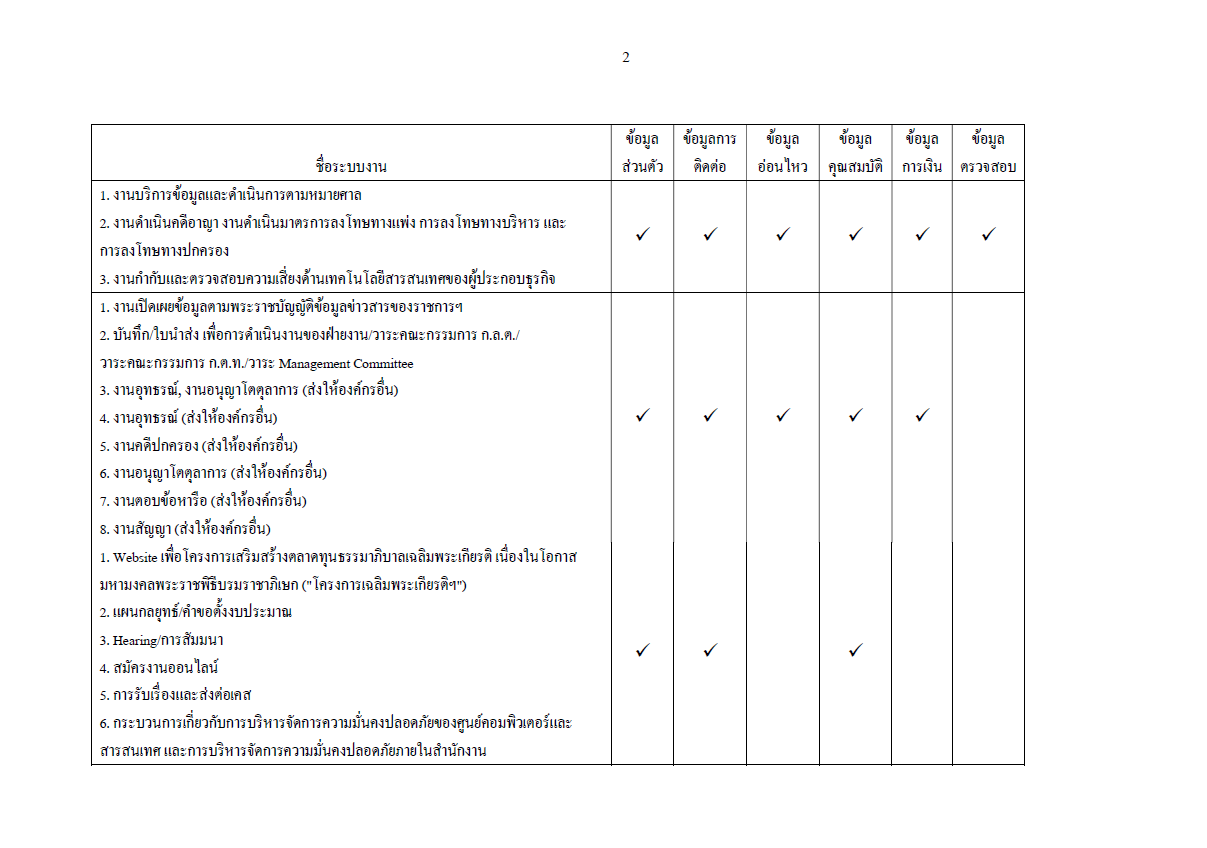 (สำหรับผู้ร้องเรียนเก็บไว้)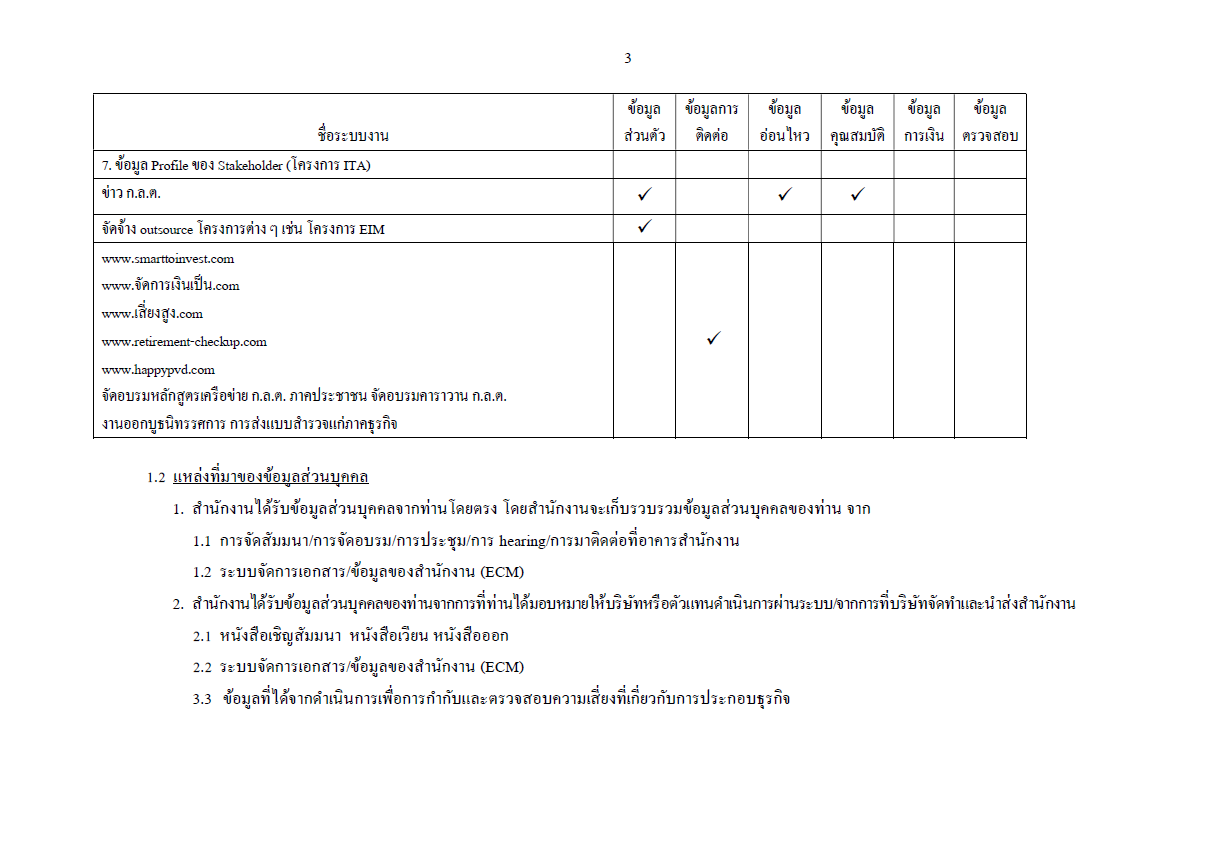 (สำหรับผู้ร้องเรียนเก็บไว้)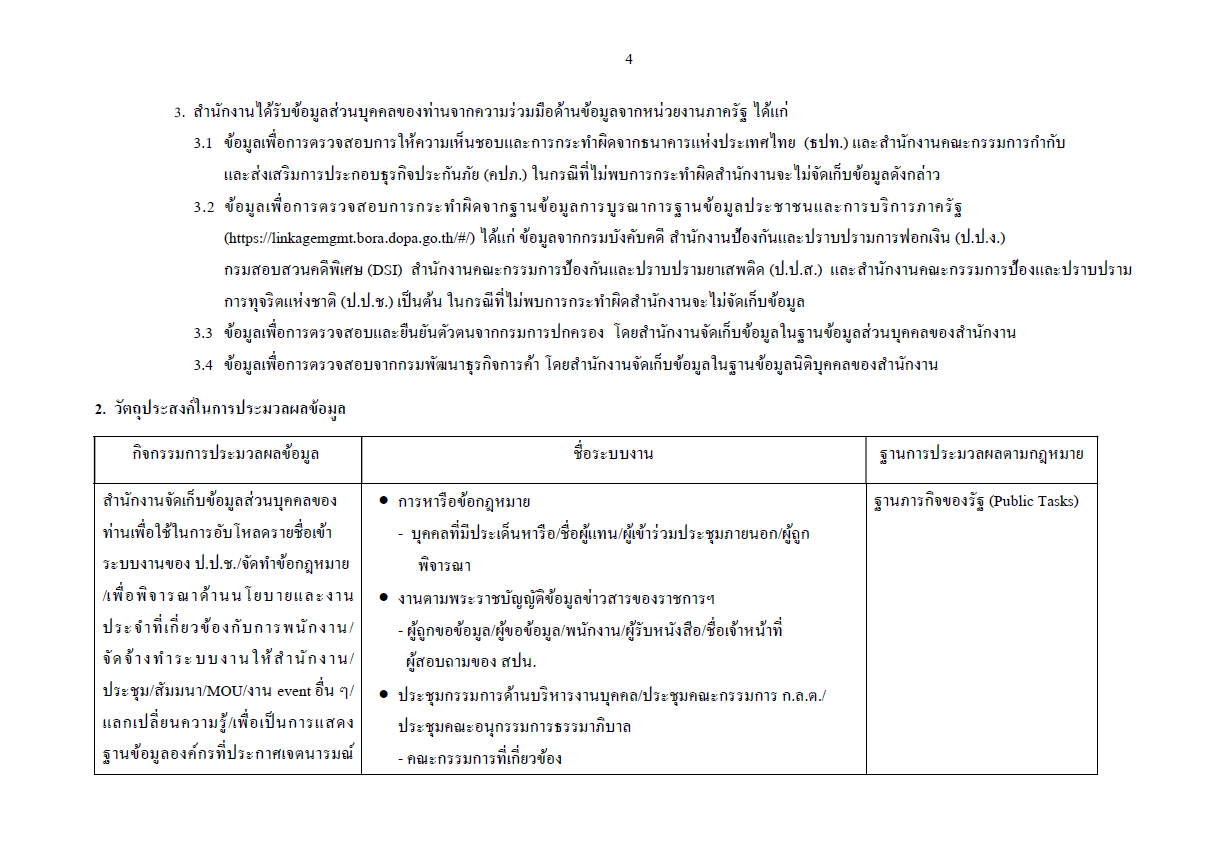 (สำหรับผู้ร้องเรียนเก็บไว้)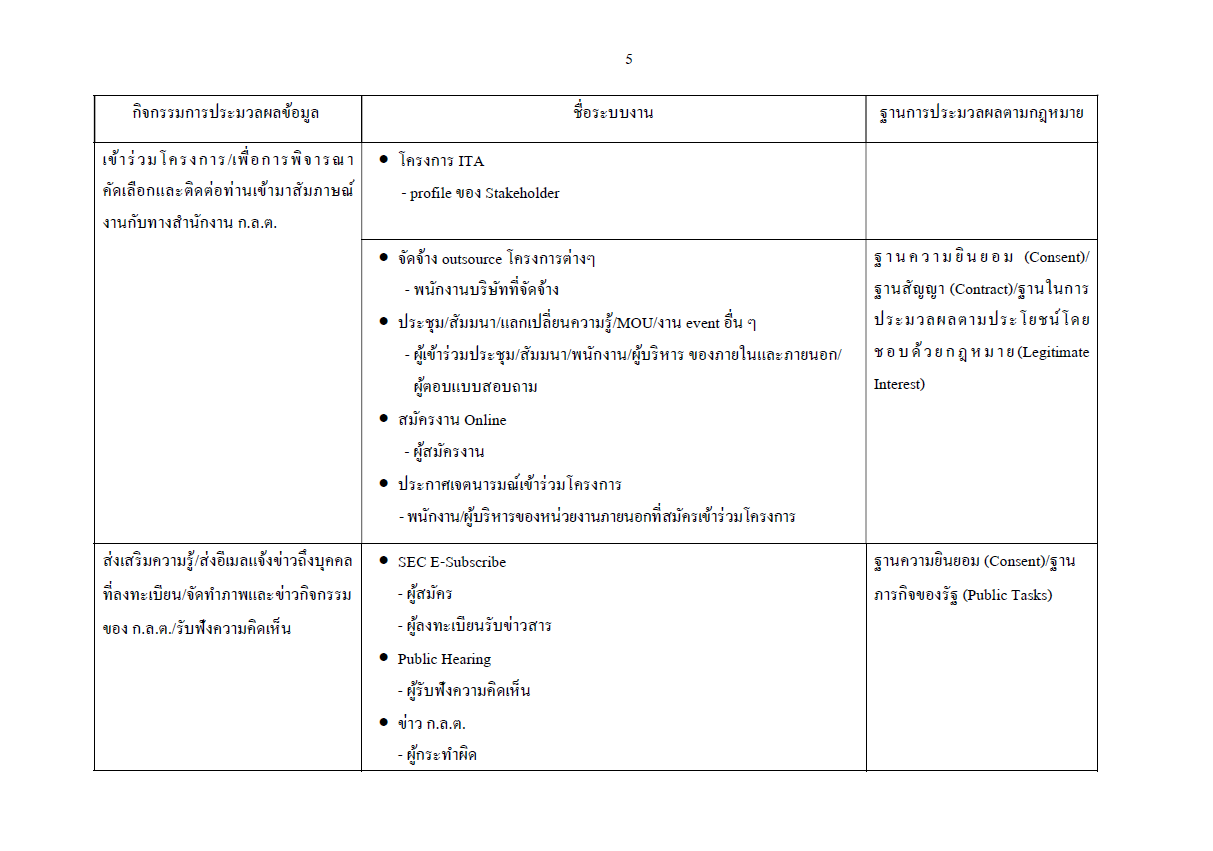 (สำหรับผู้ร้องเรียนเก็บไว้)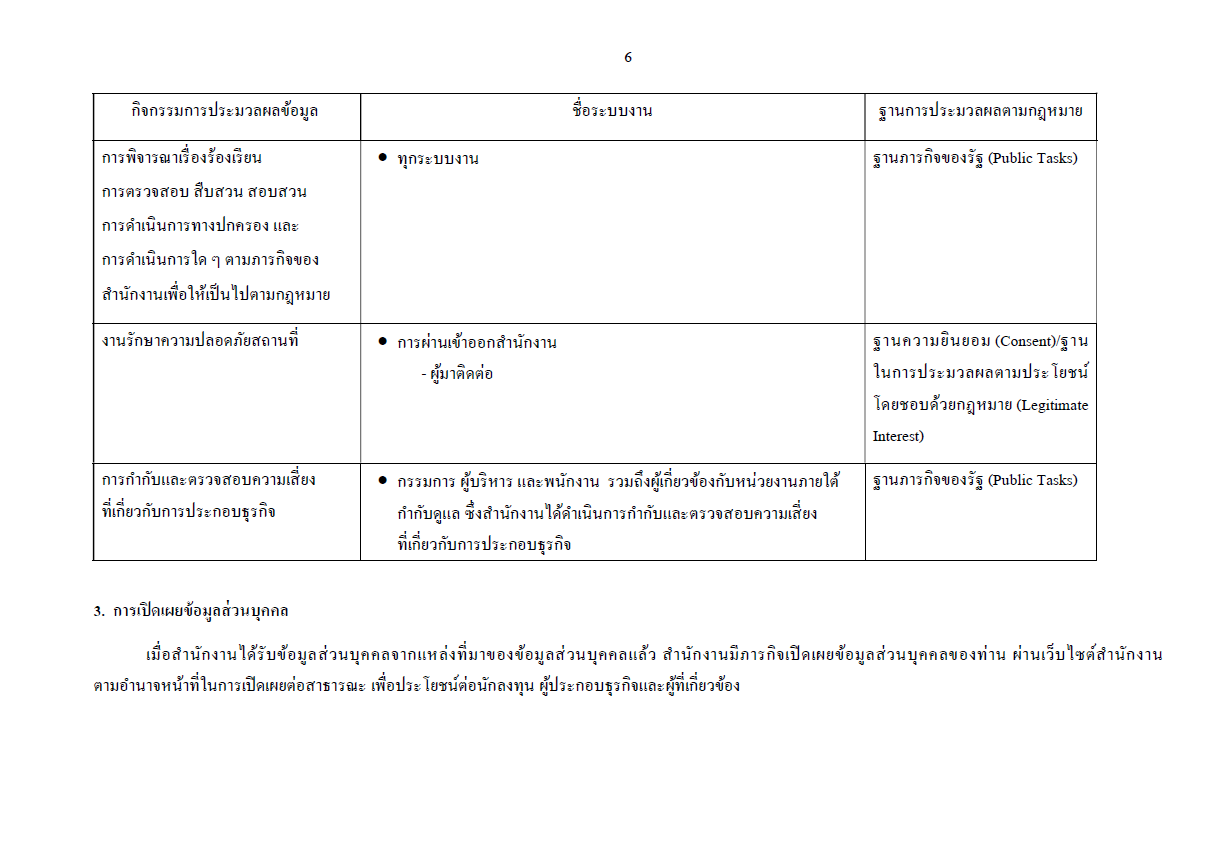 (สำหรับผู้ร้องเรียนเก็บไว้)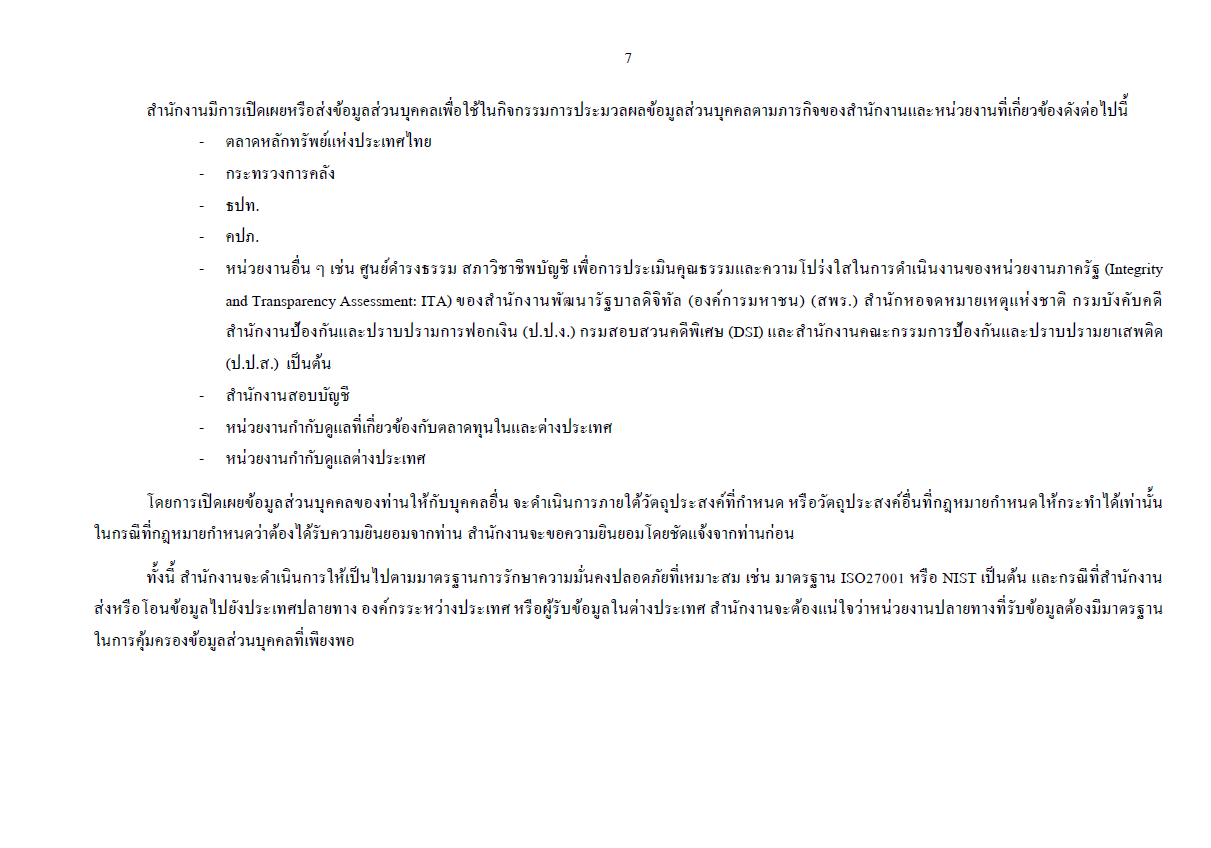 (สำหรับผู้ร้องเรียนเก็บไว้)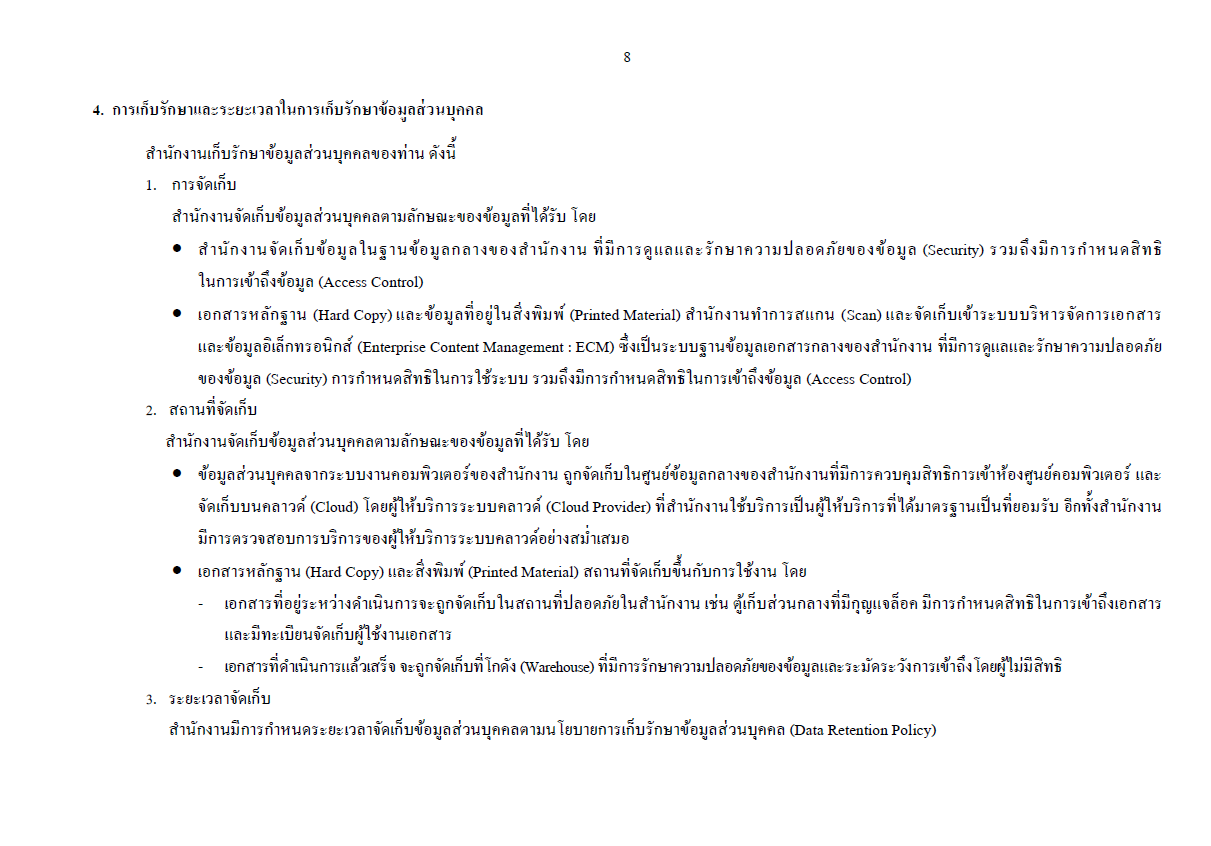 (สำหรับผู้ร้องเรียนเก็บไว้)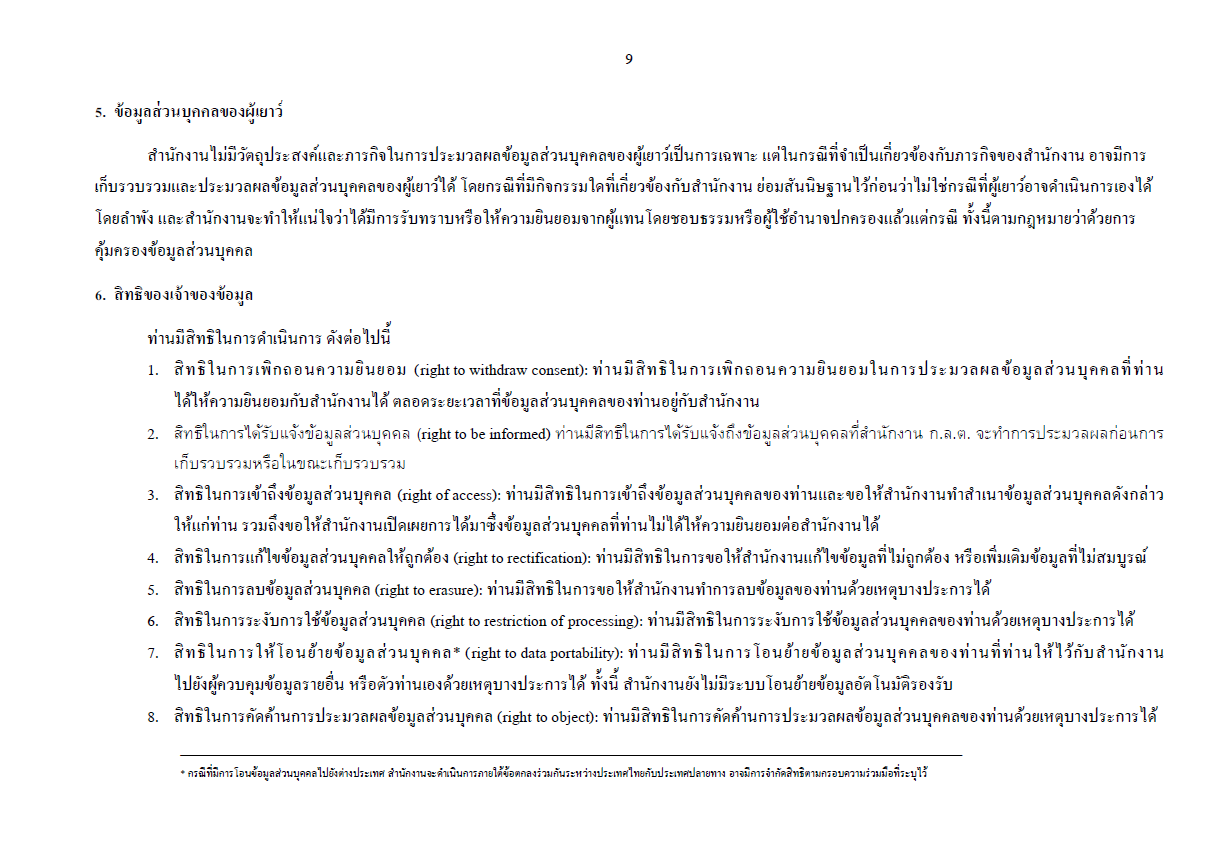 (สำหรับผู้ร้องเรียนเก็บไว้)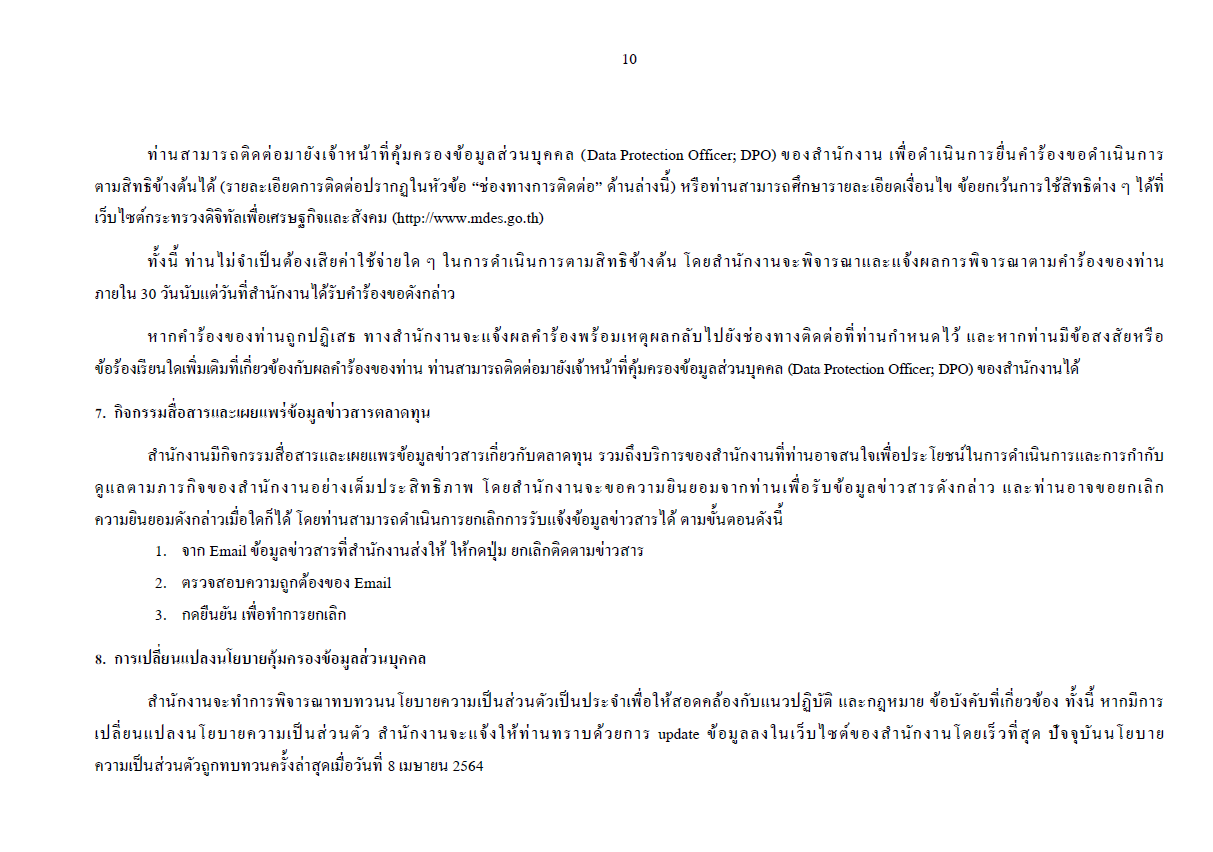 (สำหรับผู้ร้องเรียนเก็บไว้)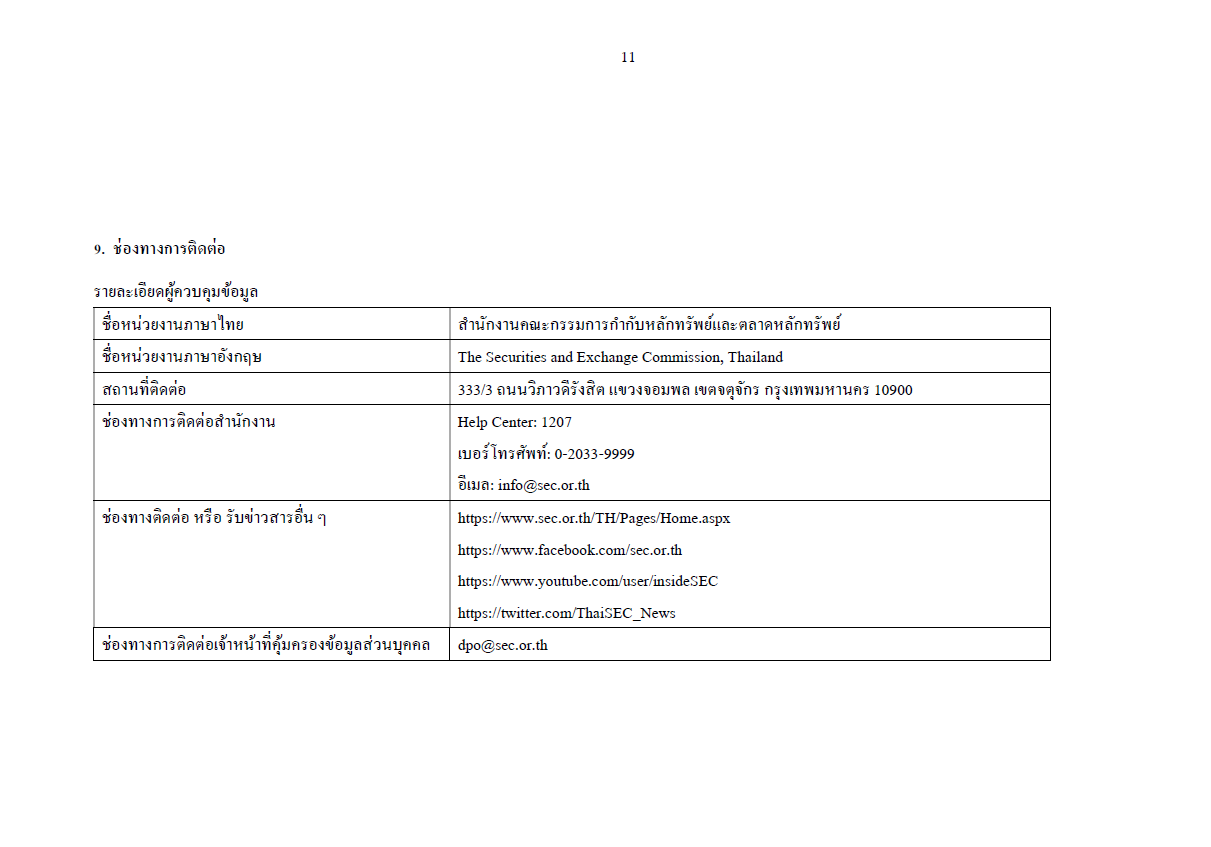 (สำหรับผู้ร้องเรียนเก็บไว้)เรื่องที่อยู่ในอำนาจหน้าที่ของ ก.ล.ต.เป็นเรื่องที่ ก.ล.ต. มีอำนาจหน้าที่ดำเนินการได้ตามกฎหมายที่อยู่ภายใต้การกำกับดูแลของ ก.ล.ต. อาทิ บริษัทที่ได้รับใบอนุญาตประกอบธุรกิจหลักทรัพย์/ธุรกิจสัญญาซื้อขายล่วงหน้า/ธุรกิจสินทรัพย์ดิจิทัล เช่น บริษัทหลักทรัพย์/โบรกเกอร์ บริษัทหลักทรัพย์จัดการกองทุน ศูนย์ซื้อขายสินทรัพย์ดิจิทัลบุคคลที่ได้รับความเห็นชอบจาก ก.ล.ต. เช่น ผู้แนะนำการลงทุน เจ้าหน้าที่การตลาด/มาร์เก็ตติ้งบริษัทจดทะเบียน/การออกหลักทรัพย์ เช่น หนังสือชี้ชวน/งบการเงิน/รายงานประจำปี พฤติกรรมที่ไม่เหมาะสมของผู้บริหารหรือกรรมการบริษัท เช่น ยักยอกเงิน/ถ่ายเทผลประโยชน์/ตกแต่งบัญชีเป็นเรื่องที่มีสาระ/ประเด็น และมีรายละเอียดหลักฐานเพียงพอที่จะดำเนินการต่อได้เป็นเรื่องที่ไม่มีลักษณะเป็นเพียงการจัดการธุรกิจในรายละเอียดของกิจการ (day to day operation)เป็นเรื่องที่ไม่ขาดอายุความตามกฎหมาย หรือพ้นระยะเวลาที่จะสามารถรวบรวมข้อเท็จจริงและพยานหลักฐานได้เรื่องที่อยู่นอกเหนืออำนาจหน้าที่ของ ก.ล.ต.เรื่องที่ต้องดำเนินการตามกฎหมายอื่น อาทิ แชร์ลูกโซ่ สินค้าไม่มีคุณภาพ ป้ายโฆษณากีดขวางทางเท้า 
สร้างบ้านไม่มีคุณภาพ ไม่ได้รับการพิจารณาสินเชื่อที่เป็นธรรมกรณีพิพาทระหว่างผู้ร้องเรียนและบริษัทจดทะเบียนที่อยู่ระหว่างการพิจารณาของศาลหรือศาลได้ตัดสินไปแล้วเรื่องร้องเรียนที่ซ้ำเรื่องเดิม และไม่มีประเด็นอื่นใดเพิ่มเติม ซึ่ง ก.ล.ต. ได้เคยดำเนินการจนผู้ร้องเรียนได้รับคำชี้แจงแล้วการเรียกร้องค่าเสียหาย/การเรียกเงินชดเชยให้แก่ผู้เสียหาย/ข้อพิพาทส่วนตัวหรือทางธุรกิจเรื่องที่ขาดอายุความ หรือพ้นระยะเวลาที่จะสามารถรวบรวมข้อเท็จจริงตามกฎหมาย